,	číslo:h'.JllH/ tJt?/'f - Z--Dodatek č. 2 k Smlouv,ě	poslQJÚtliieífÍstiálíyff č. NPU-UPS/295/201 7uzavřený mezi1.se sídlem: IČ:DIČ:Národní památkový ústavValdštejnské nám. 162/3, 118 01 Praha  1 -Malá Strana 75032333CZ75032333zastoupená:Mgr. Dušanem Michelfeitem, ředitelem územní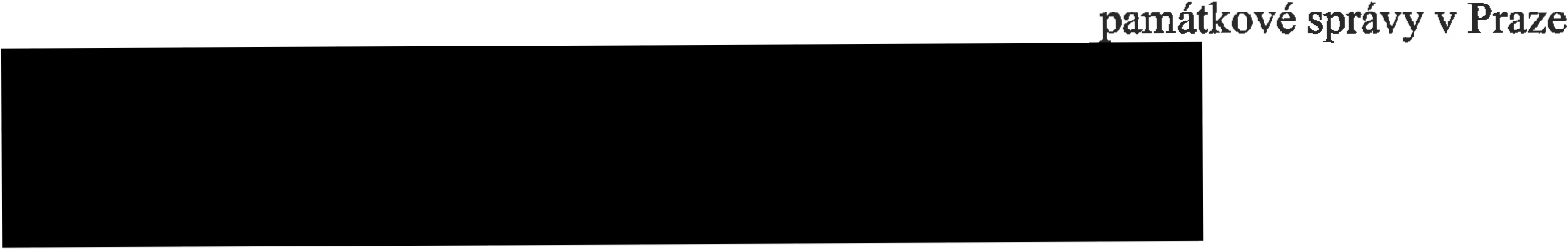 Doručovací  adresa:Národní památkový ústav, územní památková správa v Praze Sabinova 373/5, 130 11 Praha 3,(dále jen  Objednatel)aPavel Bednářse sídlem: IČ: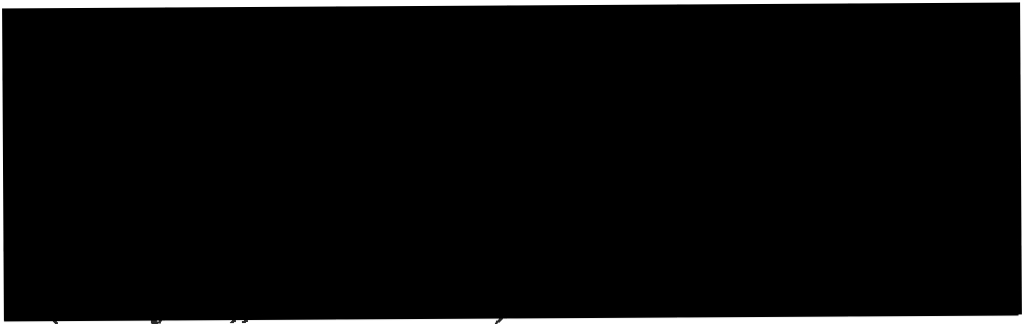 Vysočany 131, 679 13 Blansko754 570 41(společně také jen „Smluvní strany")Předmět dodatkuI    I I   8	'"' I	'"'  •li  I	A  I    ...  I     I latnosti smlouvy o poskytování služeb ostrahyMísto poskytování služeb: SZ Mníšek pod BrdyKaždá ze smluvních stran má možnost odstoupit od smlouvy písemnou výpovědí kterékoliv ze smluvních stran i bez udání důvodů v jednoměsíční výpovědní lhůtě, která počíná běžet prvním dnem měsíce následujícího po doručení výpovědi druhé smluvní straně.II. Závěrečná ustanoveníOstatní ustanovení smlouvy se nemění.Tento dodatek nabývá platnosti dnem jeho podpisu zástupci smluvních stran a účinnosti dle zákona č.340/2015 Sb., o zvláštních podmínkách účinnosti některých smluv, uveřejňování těchto smluv a o registru smluv (zákon o registru smluv).Tento dodatek se uzavírá ve dvou vyhotoveních, z nichž jedno obdrží objednatel a jedno zhotovitel.Tento dodatek může být měněn pouze na základě písemných číslovaných dodatků.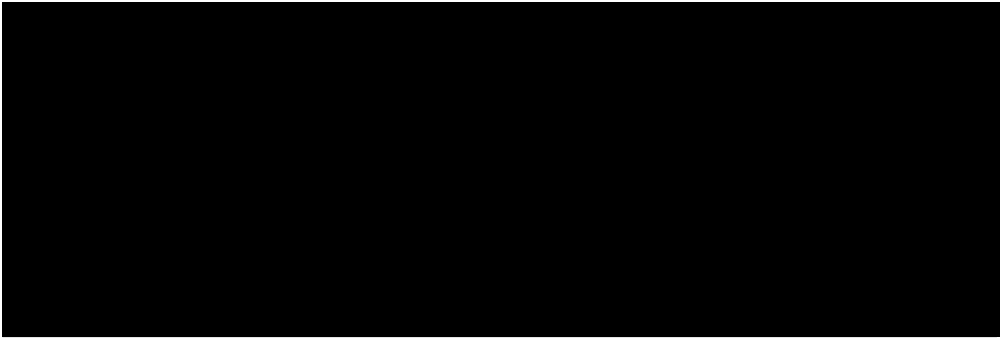 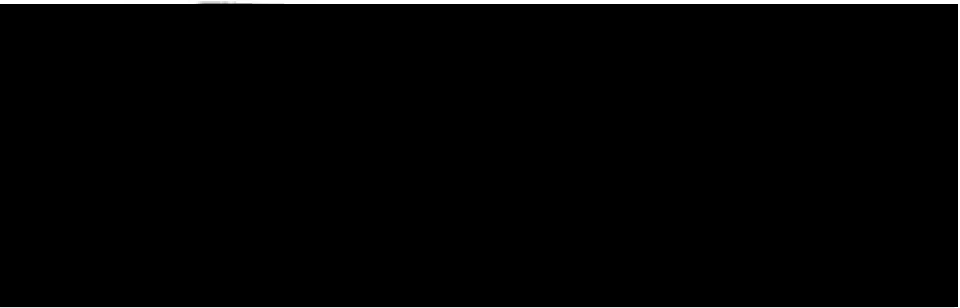 